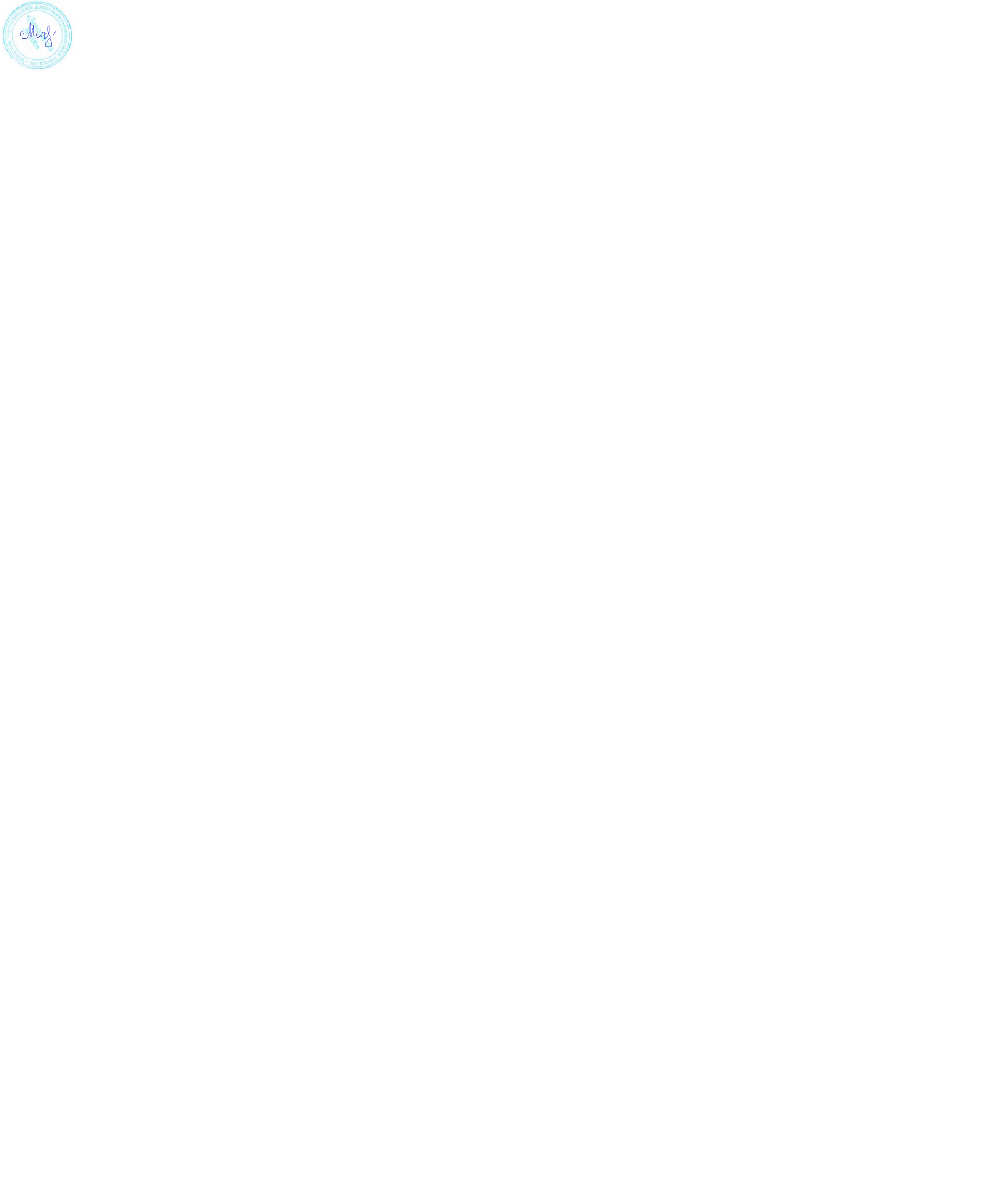 УтверждаюЗаведующий ____________ М.В. Михайлова20.05.2019Муниципальное дошкольное образовательное учреждение « Детский сад №106»Ежегодный отчет о результатах деятельностиза 2018/2019 учебный годОбщая информацияУчастники проекта (внутри учреждения)Участники проекта (сетевое взаимодействие, при наличии): 2.Описание этапа инновационной деятельности (2018/2019 учебный год) МДОУ « Детский сад № 65»МДОУ «Детский сад №106»МДОУ « Детский сад № 82»МДОУ « Детский сад № 7»МДОУ «Детский сад №205»МДОУ « Детский сад № 15»МДОУ « Детский сад № 233»МДОУ «Детский сад №176»МДОУ « Детский сад № 144»МДОУ « Детский сад № 240»МДОУ «Детский сад № 54»2.1. Цели/задачи/достижения Если в проект вносились изменения, необходимо указать какие и причину внесения коррективов? нет2.2. Условия, созданные для достижения результатов инновационного проекта/этапа инновационной деятельности -создана рабочая группа в ДОУ -  созданы  условия по методическому сопровождению педагогов МДОУ  В реализации инновационной деятельности эффективно использованы кадровые, материально-технические, информационно-методические ресурсы. За отчетный период все запланированные мероприятия проведены в срок. _________________________________________________2.3. Трудности  и проблемы, с которыми столкнулись при реализации инновационного проекта-Недостаточность информационного обеспечения об особенностях организации образовательной деятельности при реализации раздела « Детская астрономия» с учетом имеющегося у педагогов  опыта , связанного с темой « космос» 3.1.  Достигнутые результаты и эффекты инновационного проекта: 1.Начато создание банка информационный по созданию РППС  для формирования элементарных астрономических представлений у детей старшего дошкольного возраста 2. Систематизирован опыт работы педагогов   по данной тематике  на основе анализа условий ДОУ ( методическое обеспечение, наличие авторских разрабток) 3. Проявление заинтересованности и мотивационной готовности. 3.2. Обоснование востребованности результатов инновационной деятельности  для МСО г. Ярославля -Создание условий для появления  направления  развития детей через различные виды детской деятельности -Повышение  уровня  профессиональной  компетенции  педагогов  по  направлению  «Детская астрономия» - Организация сетевого взаимодействия участников 3.3. Влияние инновационных процессов на эффективность деятельности образовательной организации Рост профессиональной компетентности педагогов     Повышение качества образовательной услуги.3.4. Материалы, подтверждающие положительный эффект инновационного проекта (результаты аналитической деятельности, опросов, статистических данных, подтверждающих результативность деятельности)- Первичное анкетирование педагогов, беседы с детьми 3.5. Презентация опыта инновационной деятельности (организация и участие в мероприятиях разных уровней, публикации материалов и др.) сайт  ДОУ№ п/пФИО участникаДолжность,квалификационная категорияФункции при реализации проекта12341Михайлова Марианна Владимировна ЗаведующийРуководство реализацией проекта внутри учреждения2Бегунова Светлана ВладимировнаСтарший воспитатель,Высшая кв.к.Методическое сопровождение реализации проекта 3Белкова Анна Викторовна Учитель-логопед Воспитатель, высшая кв.к.Разработка  и внедрение  методического сопровождения 4.Ситкина Наталия АлександровнаВоспитатель, высшая кв.к.Разработка  и внедрение  методического сопровождения5Кучумова Виктория ВладимировнаВоспитатель, высшая кв. к.Разработка  и внедрение  методического сопровождения6Румянцева Оксана Евгеньевна Воспитатель ,первая  кв.к.Разработка  и внедрение  методического сопровождения№ п/пЦели и задачи этапа деятельностиОсновное содержание деятельности (проведенные мероприятия)Основное содержание деятельности (проведенные мероприятия)ПланируемыерезультатыДостигнутые результаты/ДостиженияДостигнутые результаты/ДостиженияЦель  проекта :создать условия для разработки методического сопровождения  по формированию элементарных астрономических представлений у детей старшего дошкольного возраста.Цель  проекта :создать условия для разработки методического сопровождения  по формированию элементарных астрономических представлений у детей старшего дошкольного возраста.Цель  проекта :создать условия для разработки методического сопровождения  по формированию элементарных астрономических представлений у детей старшего дошкольного возраста.Цель  проекта :создать условия для разработки методического сопровождения  по формированию элементарных астрономических представлений у детей старшего дошкольного возраста.Цель  проекта :создать условия для разработки методического сопровождения  по формированию элементарных астрономических представлений у детей старшего дошкольного возраста.Цель  проекта :создать условия для разработки методического сопровождения  по формированию элементарных астрономических представлений у детей старшего дошкольного возраста.Цель  проекта :создать условия для разработки методического сопровождения  по формированию элементарных астрономических представлений у детей старшего дошкольного возраста.1Обеспечитьповышение уровня профессиональной компетенции педагогов в вопросах реализации « Детской астрономии в ДО»1. Семинар « Детская астрономия как направление познавательного развития детей дошкольного возраста»( октябрь 2018)2. Лекторий « Космос: эти интересные факты» ( ноябрь 2018)3. Семинар-практикум « РППС , как условие формирования элементарных астрономических представлений у детей старшего дошкольного возраста»( январь 2019)4. Дискуссия   «Детская астрономия: за и против» ( май 2019)5. Анкетирование педагогов по вопросам организации образовательной деятельности при реализации тематического модуля « Астрономия» 6. Ознакомление с опытом работы педагогов ДОУ г. Ярославля7. Создание рабочей группы ДОУ « Астрономия»  Повышение теоретической компетенции  педагогов в вопросах: -  особенностей организации образовательной деятельности по формированию элементарных астрономических представлений у детей старшего дошкольного возраста.-организации РППС для формированию элементарных астрономических представлений у детей старшего дошкольного возраста.- Повышение творческой компетенции  педагогов при создании РППС для формирования элементарных астрономических представлений у детей старшего дошкольного возраста.- Проявление инициативы и мотивационной готовности к исследованию  форм и методов взаимодействия с детьми .Повышение теоретической компетенции  педагогов в вопросах: -  особенностей организации образовательной деятельности по формированию элементарных астрономических представлений у детей старшего дошкольного возраста.-организации РППС для формированию элементарных астрономических представлений у детей старшего дошкольного возраста.- Повышение творческой компетенции  педагогов при создании РППС для формирования элементарных астрономических представлений у детей старшего дошкольного возраста.- Проявление инициативы и мотивационной готовности к исследованию  форм и методов взаимодействия с детьми .Повышение теоретической компетенции  педагогов в вопросах: -  особенностей организации образовательной деятельности по формированию элементарных астрономических представлений у детей старшего дошкольного возраста.-организации РППС для формированию элементарных астрономических представлений у детей старшего дошкольного возраста.- Повышение творческой компетенции  педагогов при создании РППС для формирования элементарных астрономических представлений у детей старшего дошкольного возраста.- Проявление инициативы и мотивационной готовности к исследованию  форм и методов взаимодействия с детьми .1. Ознакомление  педагогических работников  с  методическим обеспечением по формированию элементарных астрономических представлений у детей старшего дошкольного возраста.2. Разработка информационного банка о методическом обеспечении, анализ программ  по формированию элементарных астрономических представлений у детей старшего дошкольного возраста.3.  Посещение  мастер-классов педагогов г. Ярославля ( 6 педагогов) 4. Работа группы « Астрономия» ( Положение, план, анализ, ежеквартальные заседания по результатам )5.Систематизированы методические материалы для работы педагогов по теме проекта2Совершенствовать  развивающей предметно-пространственной среды в рамках реализации модуля «Детская астрономия»1. Рабочая группа « РППС ДОУ» : активизация нового направления в деятельности педагогических работников ( моделирование РППС для формированию элементарных астрономических представлений у детей старшего дошкольного возраста.2.  Мониторинг и приобретение игрового оборудования по теме « Космос»  1. Разработан перспективный план работы  рабочей группы  по реализации данного направления 2. Разработка информационного банка  по оформлению РППС для формирования элементарных астрономических представлений у детей старшего дошкольного возраста. ( интернет-ресурсы)1. Разработан перспективный план работы  рабочей группы  по реализации данного направления 2. Разработка информационного банка  по оформлению РППС для формирования элементарных астрономических представлений у детей старшего дошкольного возраста. ( интернет-ресурсы)1. Разработан перспективный план работы  рабочей группы  по реализации данного направления 2. Разработка информационного банка  по оформлению РППС для формирования элементарных астрономических представлений у детей старшего дошкольного возраста. ( интернет-ресурсы)Приобретение практического опыта по созданию  РППС  ДОУ (вариантов создания и оформления игрового оборудования, пособий)3Организовать взаимодействие с  социальными партнерами, родительской общественностью . « Детская астрономия» и книги - взаимодействие с библиотекой №4  В.Терешковой  -Посещение  зала « Космос» -Разработка тематических встреч, подбор литературы для формирования элементарных астрономических представлений у детей старшего дошкольного возраста. -Посещение  зала « Космос» -Разработка тематических встреч, подбор литературы для формирования элементарных астрономических представлений у детей старшего дошкольного возраста. -Посещение  зала « Космос» -Разработка тематических встреч, подбор литературы для формирования элементарных астрономических представлений у детей старшего дошкольного возраста.Разнообразие форм взаимодействия детей с социумом.